Учитель русского языка и литературы Мирошник Н.М.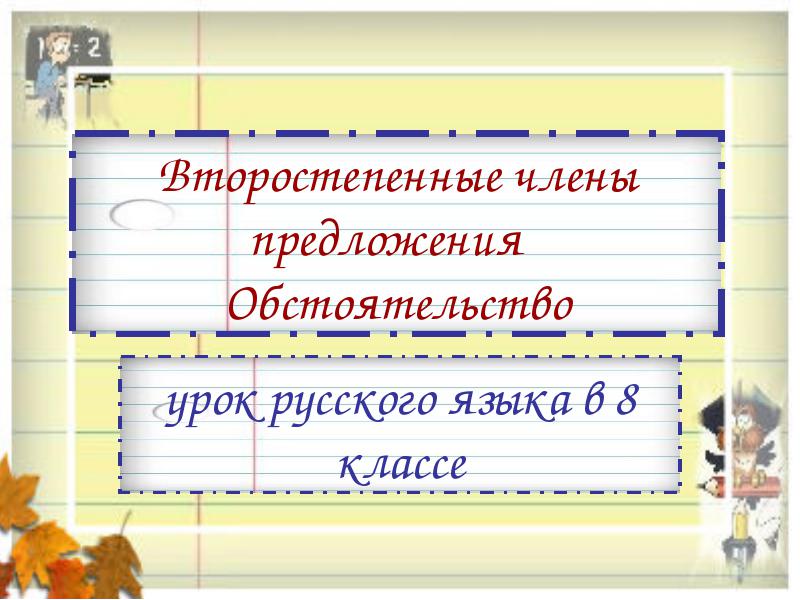 Цели урока: обобщение сведений об обстоятельствах, знакомых по курсу V—VII классов; формирование умений по различению видов обстоятельств по значению; навык определения способов их выражения; умение использования обстоятельств для придания речи точности, ясности, выразительности.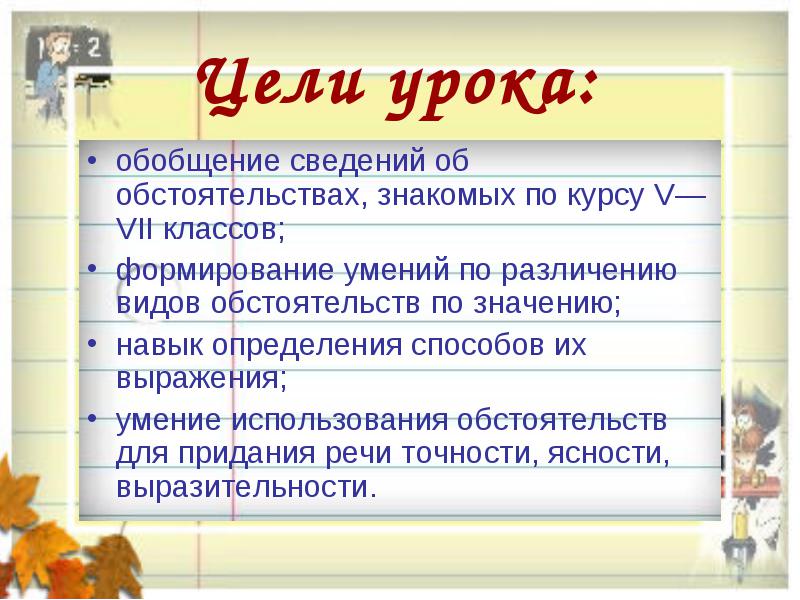 Орфографическая работа.Не был в течени.. месяца, впоследстви.. встретились, идти (на)встречу ветру, (в)начале подумай, (в)начале книги, выступал (в)первые, подойти (в)плотную, (на)встречу с одноклассниками, раскрыть чуть(чуть), сделать (по)своему, (по)весеннему красивый сад, поступил не (по)товарищески, (не)смотря в книгу, (в) продолжени.. лета, (не)смотря на холод, включить (в)продолжение фильма.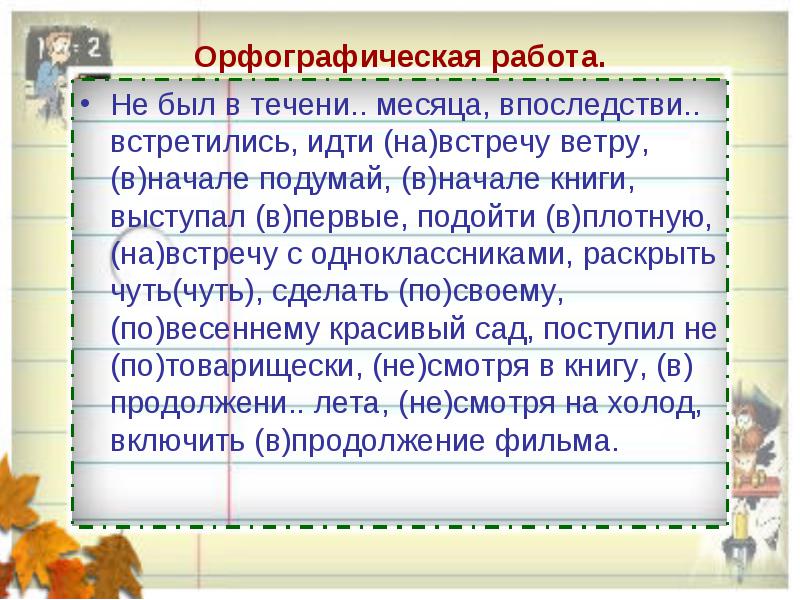 Проверка.Не был в течение месяца, впоследствии встретились, идти навстречу ветру, вначале подумай, в начале книги, выступал впервые, подойти вплотную, на встречу с одноклассниками, раскрыть чуть-чуть, сделать по-своему, по-весеннему красивый сад, поступил не по-товарищески, не смотря в книгу, в продолжение лета, несмотря на холод, включить в продолжение фильма.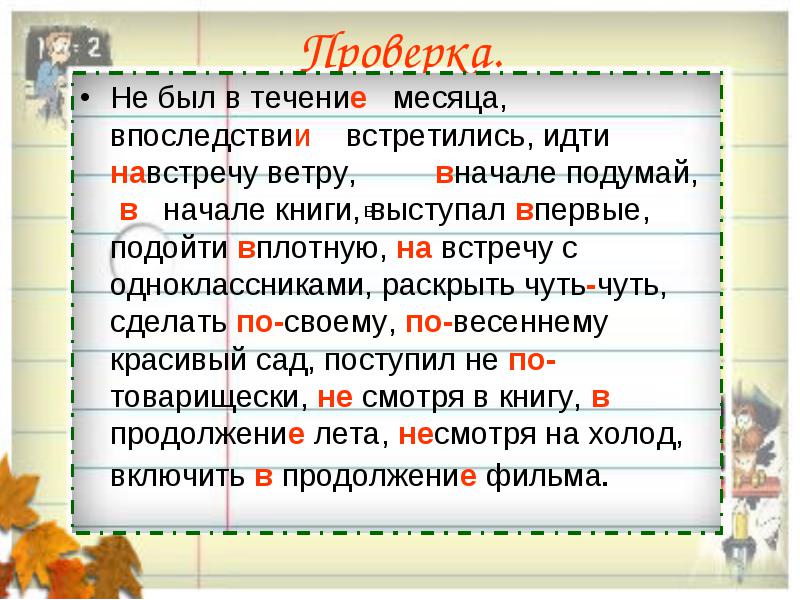 Что вы знаете об обстоятельствах?1.Внизу рассыпался аул. (М.Ю.Лермонтов)2.Войска наши выступили накануне (А.С.Пушкин)3.На станции остановился я для перемены лошадей (А.С.Пушкин)4.От радости в зобу дыханье сперло (И.А.Крылов)5.В углу комнаты лежал, свернувшись калачиком ,щенок.6.Пруд местами ,как сталь, сверкал на солнце.7.Несмотря на страшную усталость, спать не хотелось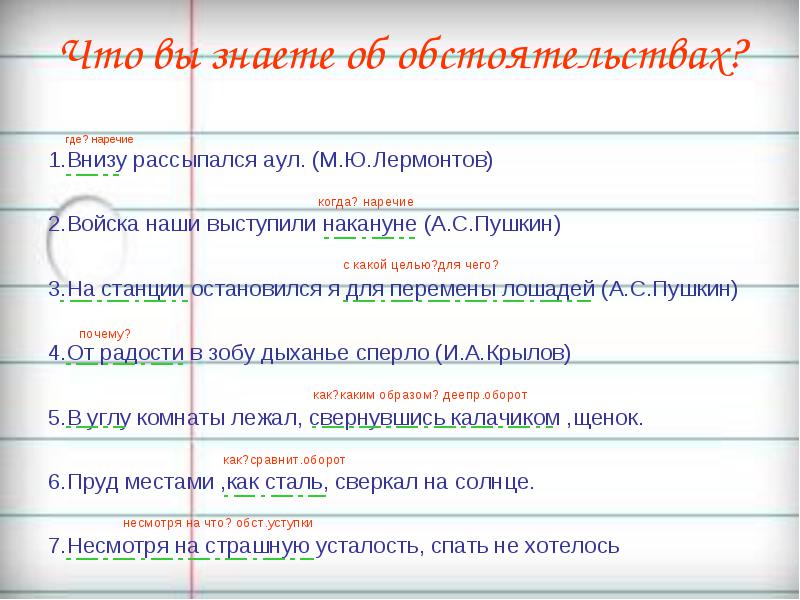 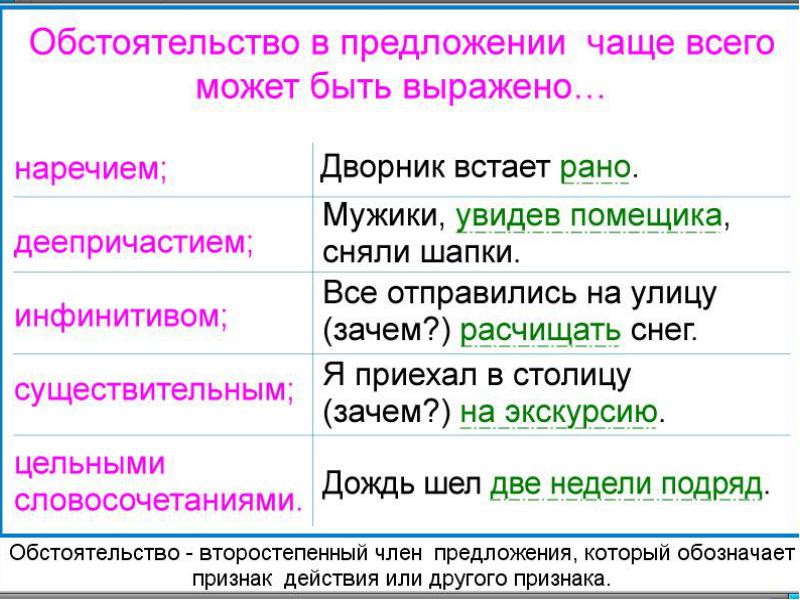 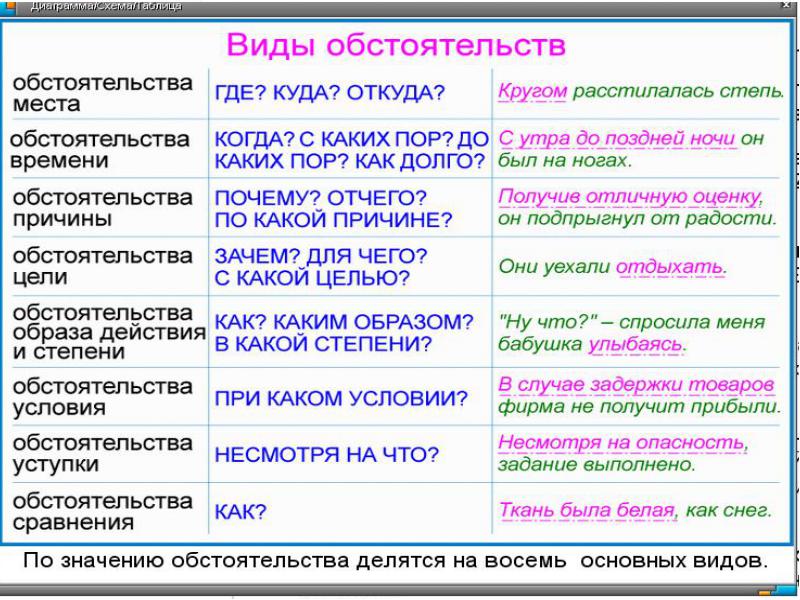 Закрепление материала. Запишите предложения, подчеркните грамматические основы; найдите обстоятельства, определите, чем они выражены. Над обстоятельствами поставьте вопросы, на которые они отвечают. 1) Громадные тучи нависли широко над морем и скрыли блистательный день.2) Как щит, в бою окровавленный, восходит полная луна. 3) Видом моря любоваться собралась толпа гостей. 4) Здесь горы с двух сторон стоят, как две стены. 5) И звуки полетят, красуясь и играя.(Н. Языков.)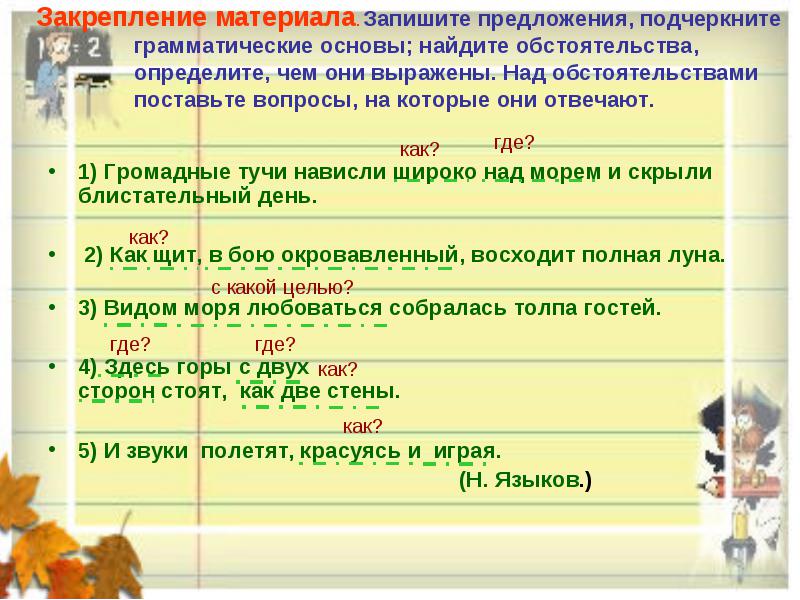 А теперь сформулируйте правило о выделении обстоятельств запятыми Запятыми выделяются обстоятельства, выраженные: 1.деепричастными оборотами; 2.сравнительными оборотами; 3.обстоятельства уступки с предлогом «несмотря на».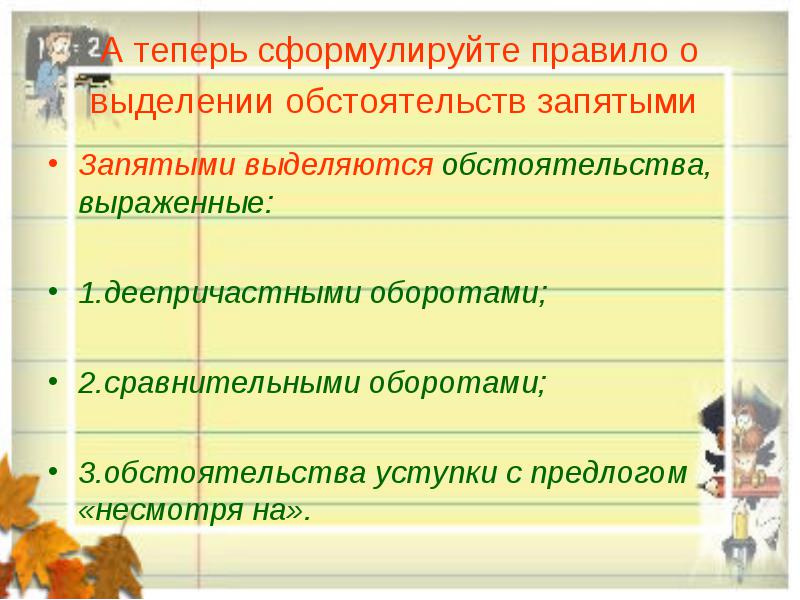 Творческое задание. Отступите вниз две строчки и запишите два глагола посередине строки: бежать затянутьПодберите к этим глаголам обстоятельства разных видов. Укажите вид каждого обстоятельства. Отдельно запишите предложения с этими глаголами, при которых обстоятельства уступки и выраженные деепричастным и сравнительным оборотом выделялись бы запятыми.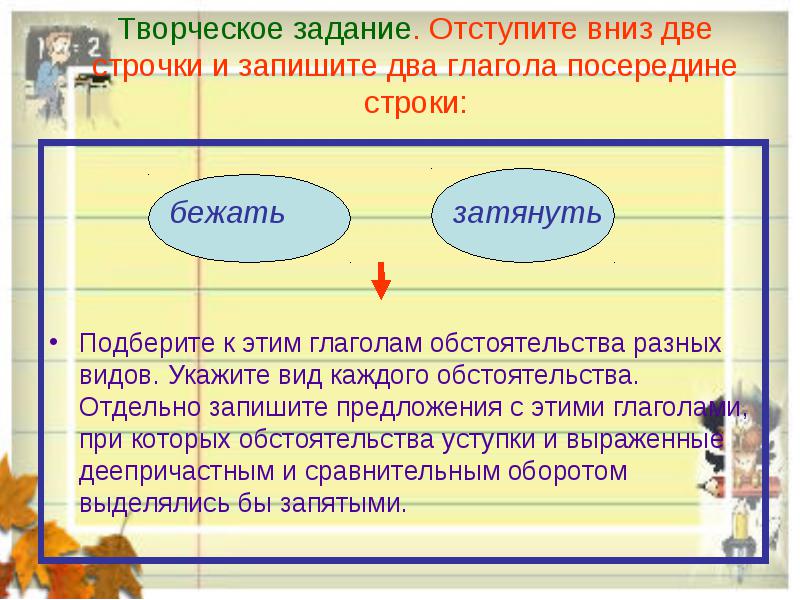 В каких случаях обстоятельство может быть синтаксическим синонимом? Если одно и то же обстоятельственное значение выражается посредством простого и сложного предложения. Например: Я дрожал от холода. — Я дрожал, потому что мне было холодно.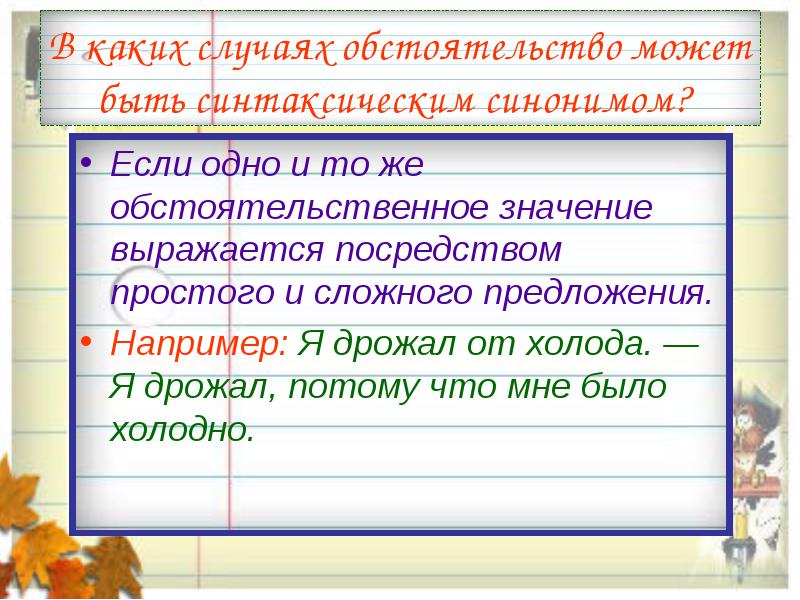 Тренировочные упражнения. Найти обстоятельства, определить их вид и способ выражения. Объяснить знаки препинания. (работа по рядам.)1ряд 1. Журавли перо обронят, вдаль летя своей тропой (С. Орлов).2. Рощин подошел незаметно и, облокотясь о гранит, глядел сверху на Катю (А. Толстой). 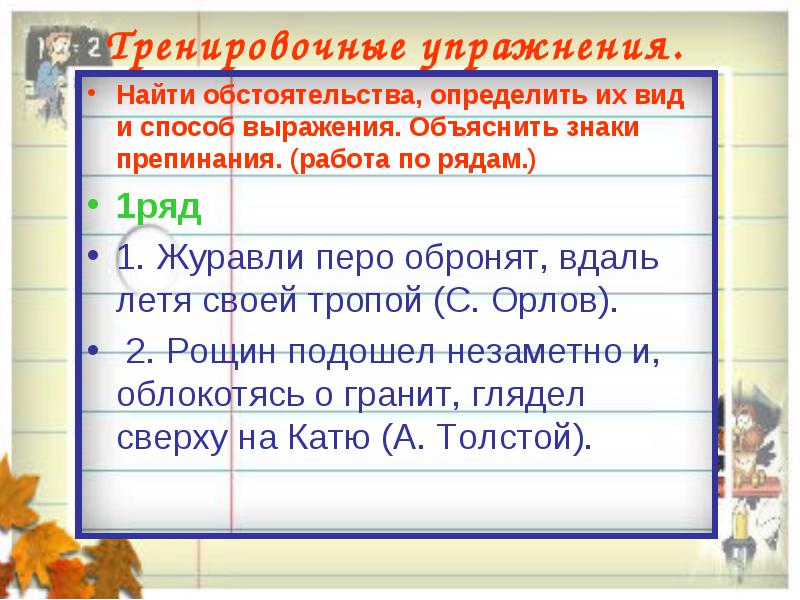 2 ряд1 Несмотря на важное свое положение в мастерской, он заносчив менее других, ласково относится к ученикам (А.М.Горький). 2. Несмотря на слово, данное накануне Ипатову, Владимир Сергеевич решился работать дома (И. Тургенев).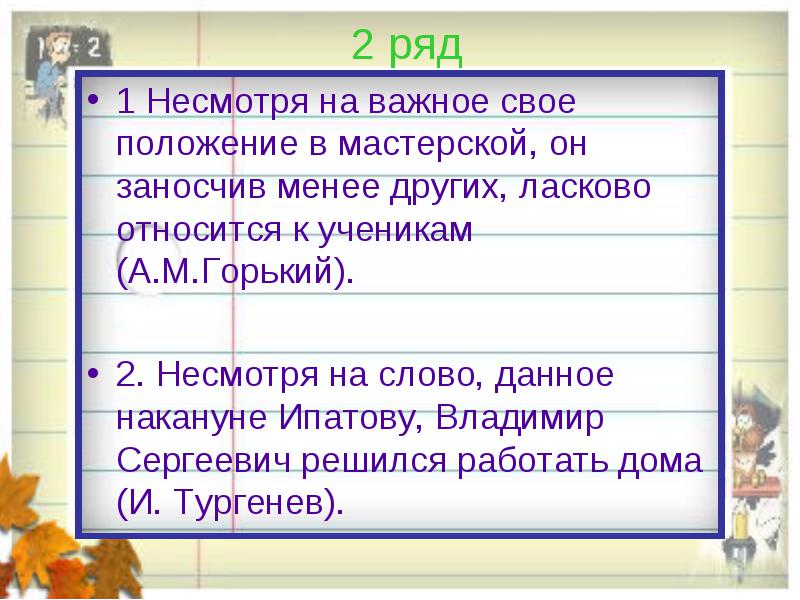 3 ряд.1 Ноги ступали неслышно и мягко, как по ковру (А. И. Куприн).2. На повороте в лицо студента вдруг пахнуло, точно из глубокого погреба, сырым холодом (А. И. Куприн).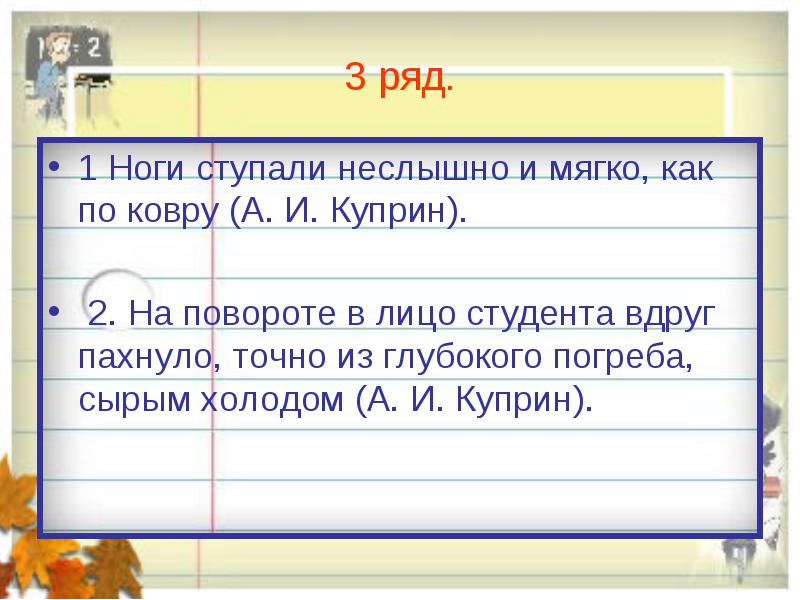 выводы по уроку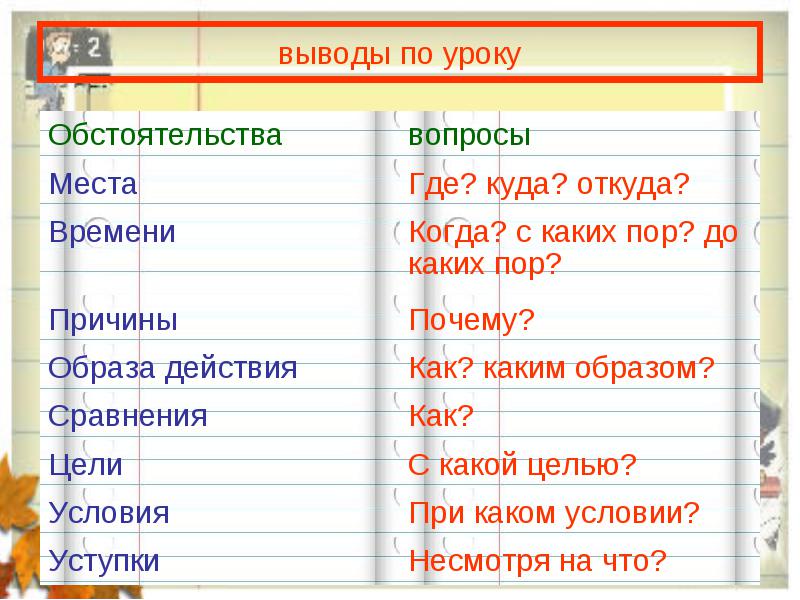 Запятыми выделяютсяобстоятельства, выраженные: 1.деепричастными оборотами; 2.сравнительными оборотами; 3.обстоятельства уступки с предлогом «несмотря на».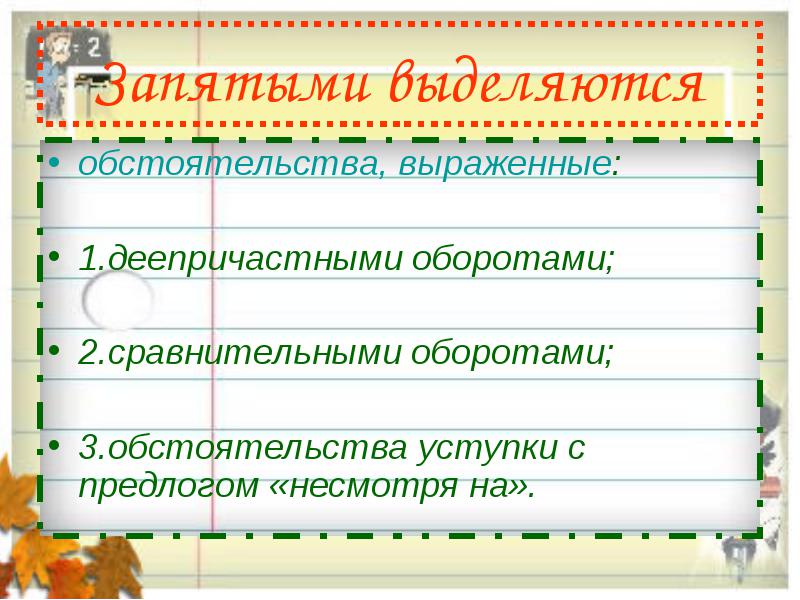 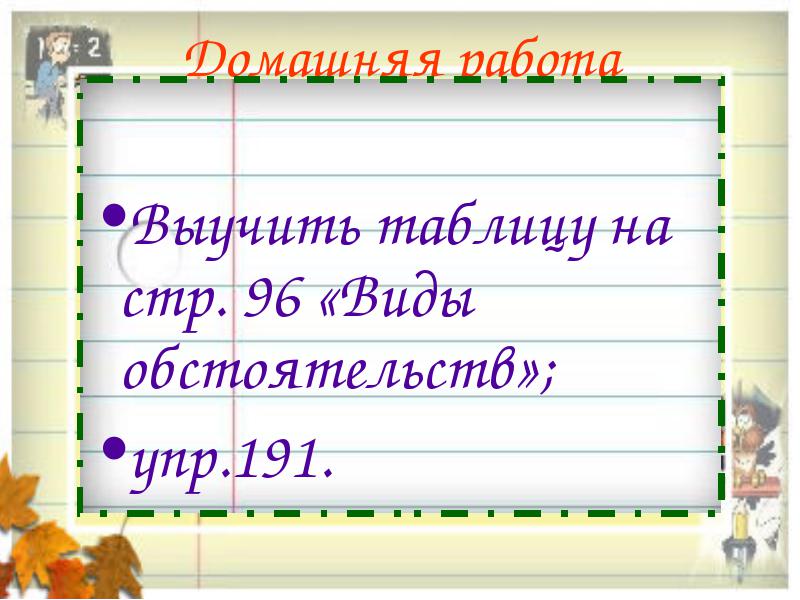 